День третий04.06.18 –  День «открытия лагерной смены»1. «Открытие лагерной смены».2. Сдача нормативов (бег на 30 м., прыжки в длину с места).3. Конкурсная игра  «Крестики - нолики».4. Подвижные игры на свежем воздухе5. Конкурсная игра  «Крестики - нолики».6. Занятия по интересам.Третий день в лагере особый - «День открытия лагеря».  Он прошёл замечательно. Ребята с нетерпением ждали открытия лагеря.Согласно названиям отрядов, ребята разучили девизы, речёвки, отрядные песни.  На Площади Встреч (фойе школы), куда должны были к назначенному времени прибыть отряды, состоялось торжественное открытие смены.Перед ребятами с напутственными словами и  пожеланиями хорошего и полноценного отдыха выступила начальник лагеря Шабанова Б.Т. Бурными аплодисментами дети поприветствовали всех, «кто поможет ребятам-мечтателям!» Косумову Б.А., Пестрикову С.А., Жармуканову Р.Т., Ямолеева Р.Р., Сальменова М.К., Кущанова Э.Б.На Площади Встреч отряды рассказывали стихотворения, пели, танцевали, играли.Приоритетными направлениями работы в лагере было спортивно-оздоровительное: бег, прыжки, подвижные игры на свежем воздухе. В результате которого ребята имели возможность продемонстрировать спортивные качества (ловкость, быстроту, силу, выносливость); художественно-творческое: представления отрядов «Звёздочки» и «220 вольт», конкурс рисунков.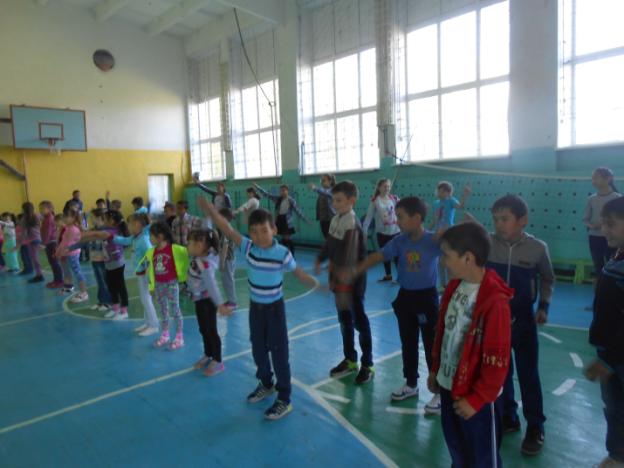 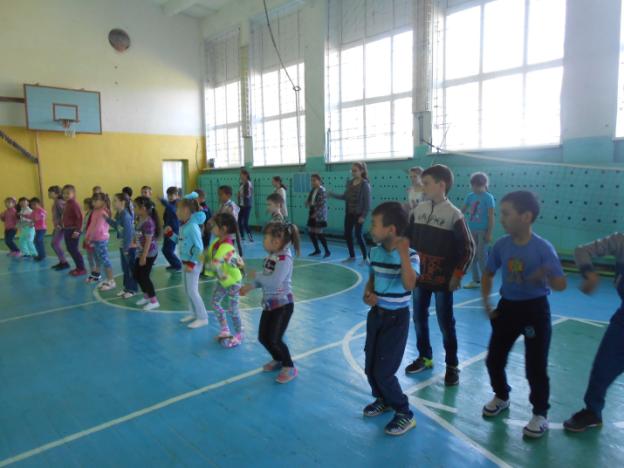 День начинается с зарядки!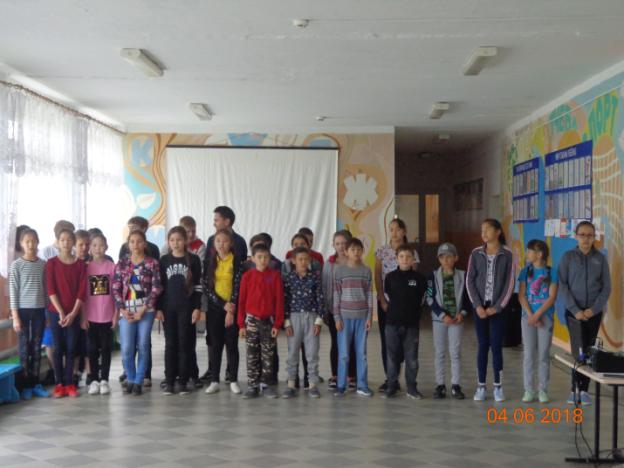 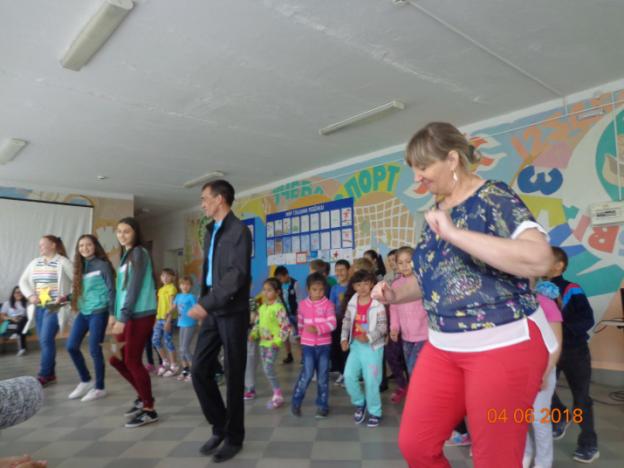 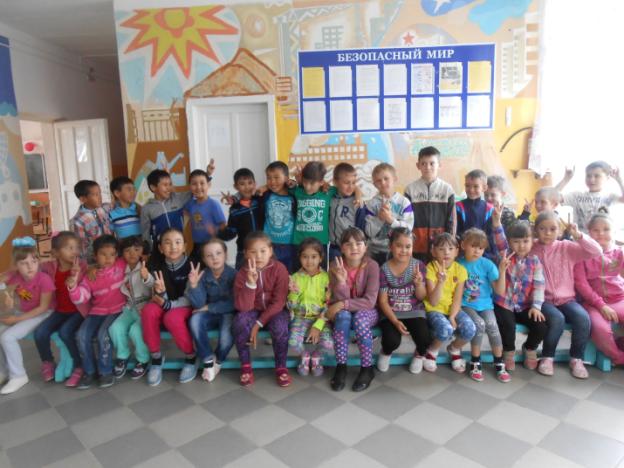 «Открытие лагерной смены»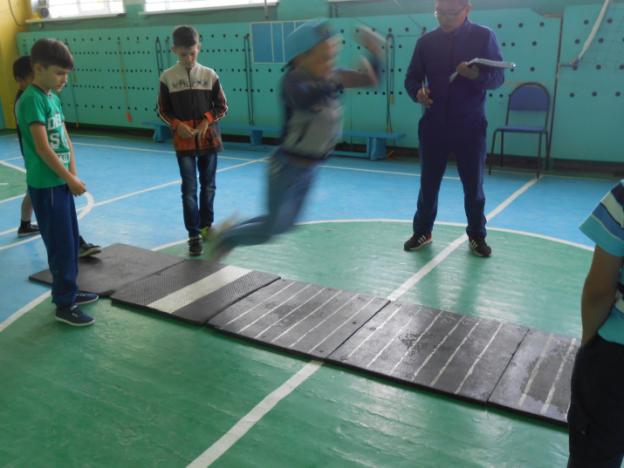 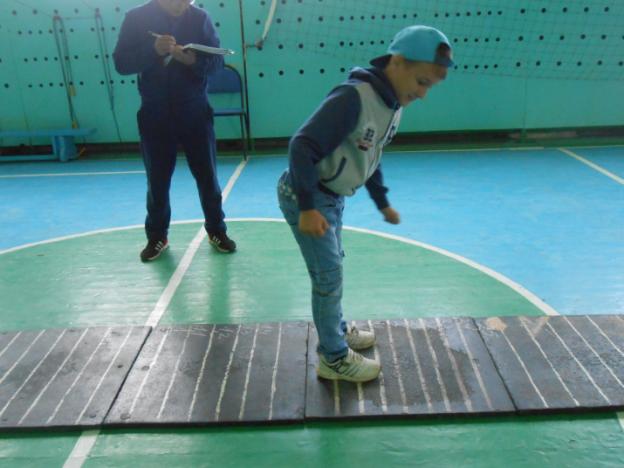 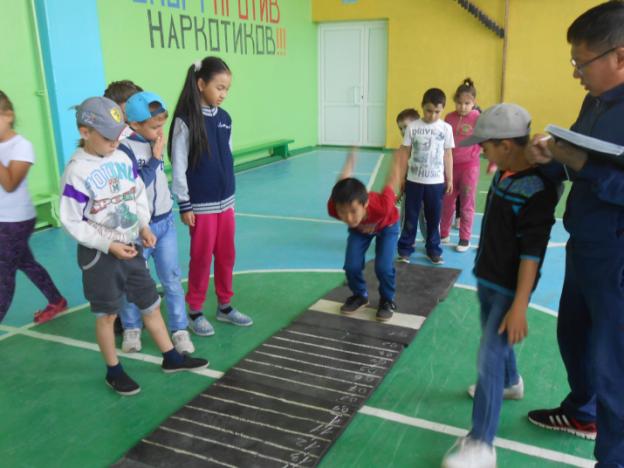 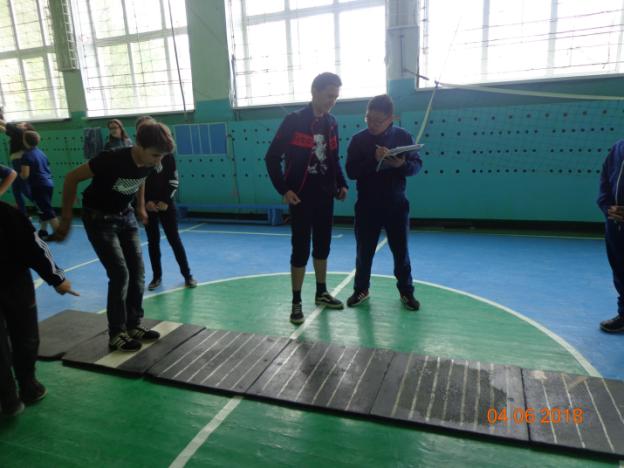 Прыжки в длину с места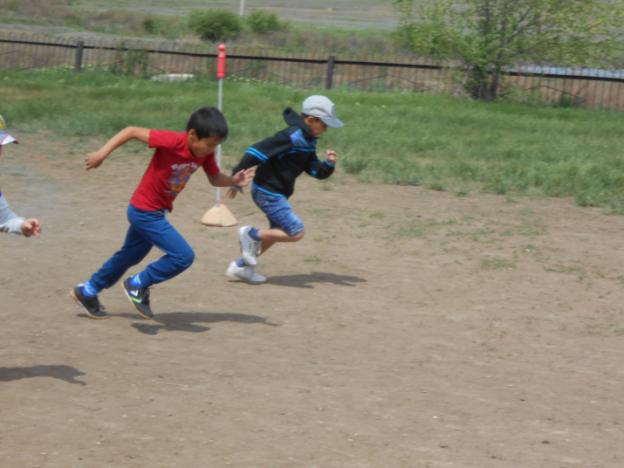 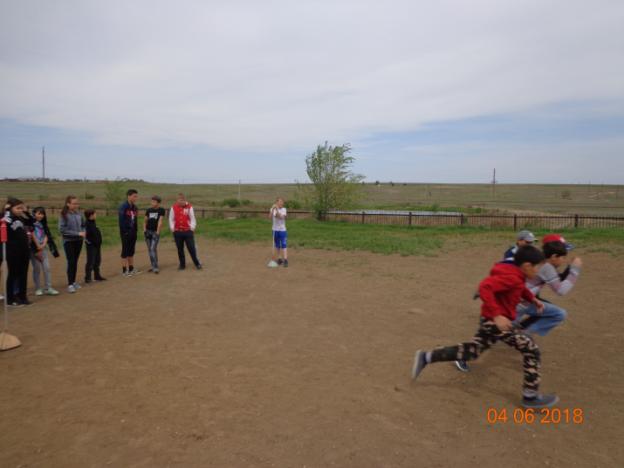 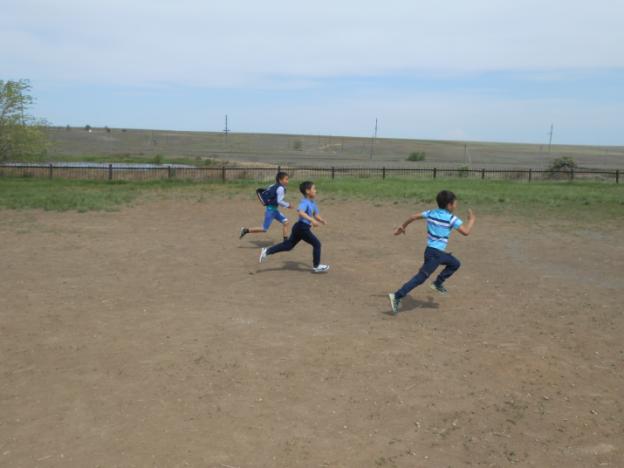 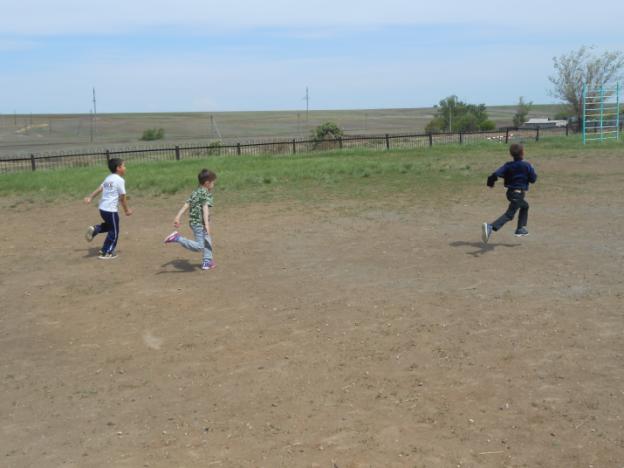 Бег на 30 метров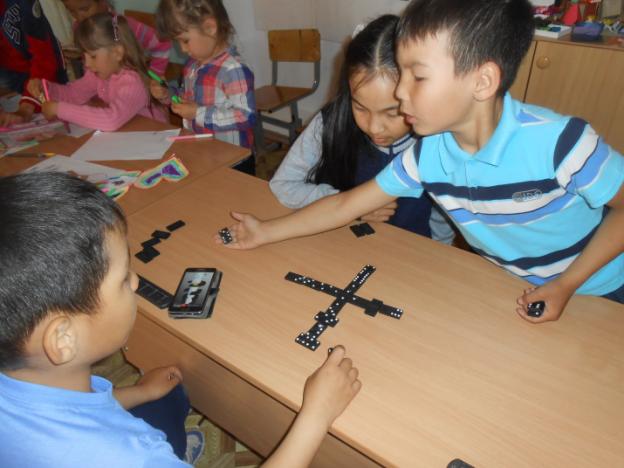 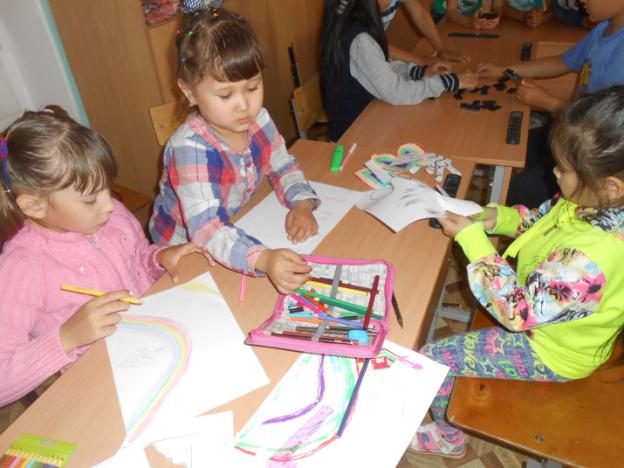 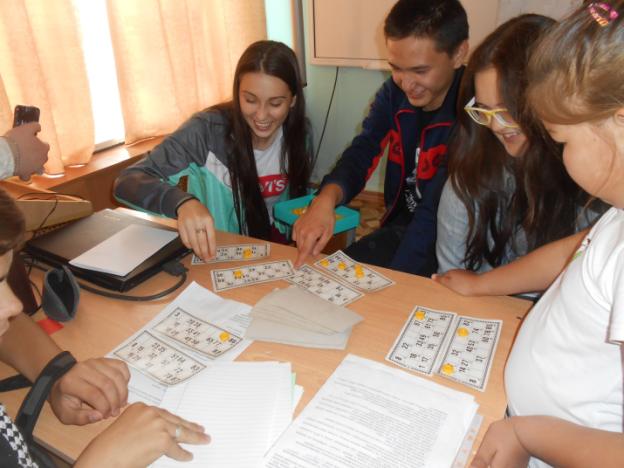 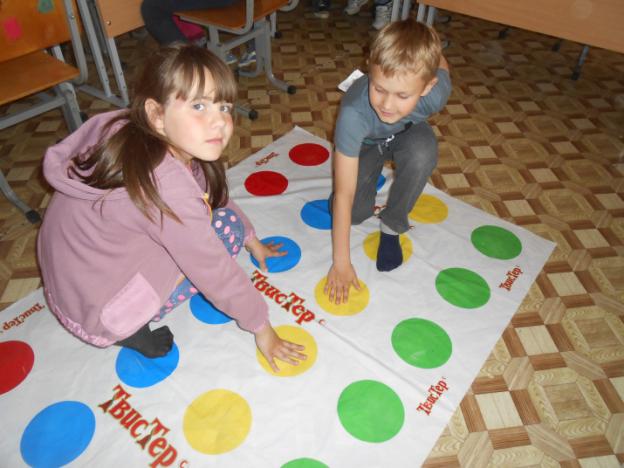 Игры по интересам